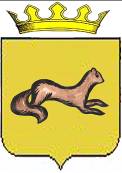 КОНТРОЛЬНО-СЧЕТНЫЙ ОРГАН____ОБОЯНСКОГО РАЙОНА КУРСКОЙ ОБЛАСТИ____306230, Курская обл., г. Обоянь, ул. Шмидта д.6, kso4616@rambler.ruЗАКЛЮЧЕНИЕ №76по результатам финансово-экономической экспертизы проекта постановления Администрации Обоянского района Курской области «Об утверждении муниципальной программы муниципального района «Обоянский район» Курской области «Повышение эффективности работы с молодежью, организация отдыха и оздоровления детей, молодежи, развития физической культуры и спорта в Обоянском районе Курской области»»г. Обоянь                                                                                          03 ноября 2022 г.	Основания для проведения экспертно-аналитического мероприятия: Федеральный Закон от 07 февраля 2011г. № 6-ФЗ «Об общих принципах организации и деятельности контрольно-счетных органов субъектов Российской Федерации и муниципальных образований», Решение Представительного Собрания Обоянского района Курской области от 29 марта 2013 г. № 2/23-II «О создании Контрольно-счетного органа Обоянского района Курской области и об утверждении Положения о Контрольно-счетном органе Обоянского района Курской области», Приказ от 18.03.2022 №7 «О внесении изменений в приказ №82 от 15.12.2021 «Об утверждении плана деятельности Контрольно-счетного органа Обоянского района Курской области на 2022 год», Приказ председателя Контрольно-счетного органа Обоянского района Курской области от 02.11.2022 №59 «О проведении экспертизы проекта Постановления Администрации Обоянского района Курской области».	Цель экспертно-аналитического мероприятия: Проведение экспертизы проекта Постановления Администрации Обоянского района Курской области «Об утверждении муниципальной программы муниципального района «Обоянский район» Курской области «Повышение эффективности работы с молодежью, организация отдыха и оздоровления детей, молодежи, развития физической культуры и спорта в Обоянском районе Курской области»».Предмет экспертно-аналитического мероприятия: Проект Постановления Администрации Обоянского района Курской области «Об утверждении муниципальной программы муниципального района «Обоянский район» Курской области «Повышение эффективности работы с молодежью, организация отдыха и оздоровления детей, молодежи, развития физической культуры и спорта в Обоянском районе Курской области»».Срок проведения: с 02.11.2022 года по 03.11.2022 года. Исполнители экспертно-аналитического мероприятия: Председатель Контрольно-счетного органа Обоянского района Курской области – Шеверев Сергей Николаевич.Ведущий инспектор Контрольно-счетного органа Обоянского района Курской области - Климова Любовь Вячеславовна.Общие сведения об объекте экспертизы:Проект постановления Администрации Обоянского района Курской области «Об утверждении муниципальной программы муниципального района «Обоянский район» Курской области «Повышение эффективности работы с молодежью, организация отдыха и оздоровления детей, молодежи, развития физической культуры и спорта в Обоянском районе Курской области»», направлен в Контрольно-счетный орган Обоянского района Курской области ответственным исполнителем – отделом молодежной политики, физической культуры и спорта Управления культуры, молодежной политики, физической культуры и спорта Администрации Обоянского района Курской области 02.11.2022 года (сопроводительное письмо №04-05-32/4818 от 01.11.2022).Ответственный исполнитель муниципальной программы:Отдел молодежной политики, физической культуры и спорта Управления культуры, молодежной политики, физической культуры и спорта Администрации Обоянского района Курской области.Соисполнители:- Управление образования Администрации Обоянского района;- Управление социальной защиты населения Администрации Обоянского района.Участники программы: - Жители Обоянского района.Подпрограммы муниципальной программы: - «Оздоровление и отдых детей в Обоянском районе Курской области»;- «Управление муниципальной программой и обеспечение условий реализации»;- «Повышение эффективности реализации муниципальной политики»;- «Реализация муниципальной политики в сфере физической культуры и спорта».Цели муниципальной программы:- создание возможностей для успешной и эффективной самореализации молодых людей;- развитие системы оздоровления и отдыха детей;- создание условий обеспечивающих успешное выступление спортсменов Обоянского района на соревнованиях различного уровня;- повышение мотивации жителей к регулярным занятиям физической культуры и спорта;- развитие загородной базы ДОЛ «Солнышко».Задачи муниципальной программы:- создание условий для инновационной деятельности молодых людей;- создание условий для вовлечения жителей к регулярным занятиям физической культуры и спортом;- организация оздоровления и отдыха детей Обоянского района;- развитие загородной базы ДОЛ «Солнышко».Срок реализации Программы: 2023-2025 годы.	В ходе проведения экспертизы выявлено:Проект постановления Администрации Обоянского района Курской области «Об утверждении муниципальной программы муниципального района «Обоянский район» Курской области «Повышение эффективности работы с молодежью, организация отдыха и оздоровления детей, молодежи, развития физической культуры и спорта в Обоянском районе Курской области» разработан в соответствии с Указом Президента Российской Федерации от 9 мая 2017 года №203 «О стратегии развития информационного общества в Российской Федерации на 2017-2030 годы», Федеральным законом от 06.10.2003 №131-ФЗ «Об общих принципах организации местного самоуправления в Российской Федерации», постановлением Главы Обоянского района Курской области от 08.10.13 №166 «Об утверждении методических указаний по разработке и реализации муниципальных программ муниципального района «Обоянский район» Курской области на 2014 год и на плановый период 2015 и 2016 годов» (с последующими изменениями и дополнениями)», постановлением Администрации Обоянского района от 18.09.2018 №419 «Об утверждении Перечня муниципальных программ муниципального района «Обоянский район» Курской области (с последующими изменениями и дополнениями)».В соответствии с паспортом программы, ее реализация запланирована за счет средств бюджета Обоянского района Курской области в сумме 26323,1 тыс. рублей, в том числе по годам:                                                                                                                тыс. руб.Раздел IV Муниципальной программы устанавливает, что меры муниципального регулирования в рамках программы не предусмотрены, в тоже время Таблица №2 содержит сведения об основных мерах правового регулирования в сфере ее реализации, предусматривающие принятие нормативно-правовых актов органами местного самоуправления Обоянского района.Реализация мероприятий муниципальной программы предусматривает выделение основной суммы бюджетных ассигнований в 2023 году. Контрольно-счетный орган Обоянского района Курской области полагает, что существенное уменьшение финансирования муниципальной программы в 2024 и 2025 году может отрицательно сказаться на ее результативности.В таблице 3 отсутствуют единицы измерения значений показателей объема услуги.В текстовой части программы и в паспорте данной программы сумма объема финансирования муниципальной программы составляет «26322,3 тыс. руб.», что не соответствует сумме отраженной по годам на данную программу 26323,1 тыс. руб., отклонение составляет «0,8 тыс. рублей» (26323,1-26322,3). В данной программе отсутствуют приложения №1, №2. В текстовой части проекта отсутствуют ссылки на приложения к данной программе №2, №4, №5.В отступление от норм п. 17 Методических указаний по разработке и реализации муниципальных программ муниципального района «Обоянский район» Курской области Паспорт муниципальной программы не содержит распределения общего объема бюджетных ассигнований по годам реализации по подпрограммам.В таблицах №3, №4, №5 к данной программе отсутствуют суммы всего на программу и подпрограммы.Целевые индикаторы и оценка социально-экономической эффективности муниципальной программы содержат показатель: «улучшение качества предоставляемых услуг для оздоровления и отдыха детей в ДОЛ «Солнышко», который не является измеряемым количественным показателем, тогда как методика оценки эффективности муниципальной программы предполагает расчет степени достижения целевых значений показателей.Подпрограмма «Оздоровление и отдых детей в Обоянском районе Курской области» В соответствии с паспортом подпрограммы, ее реализация запланирована за счет средств бюджета Обоянского района Курской области в сумме 15872,2 тыс. рублей, в том числе по годам:тыс. руб.Паспорт муниципальной подпрограммы содержит информацию об отсутствии программно-целевых инструментов, что противоречит позиции Минфина России, изложенной в письме от 30 сентября 2014 г. № 09-05-05/48843 О Методических рекомендациях по составлению и исполнению бюджетов субъектов Российской Федерации и местных бюджетов на основе государственных (муниципальных) программ.По мнению Минфина России «Муниципальные программы рекомендуется разрабатывать в соответствии с приоритетами социально-экономического развития, определенными стратегией социально-экономического развития муниципального образования, с учетом положений программных документов, иных правовых актов Российской Федерации, субъекта Российской Федерации в соответствующей сфере деятельности».Реализация мероприятий муниципальной подпрограммы предусматривает выделение основной суммы бюджетных ассигнований в 2023 году. Контрольно-счетный орган Обоянского района Курской области полагает, что существенное уменьшение финансирования муниципальной подпрограммы в 2024 и 2025 году может отрицательно сказаться на ее результативности.В паспорте к данной подпрограмме не корректно отражен плановый период «2022-2024 годы».Суммы отраженные в паспорте данной подпрограммы «всего 6414,2 тыс. руб.»,  и по годам не соответствуют суммам отраженным в паспорте программы на данную подпрограмму «15872,2 тыс. руб.», отклонение составляет «9458,0 тыс. рублей» (15872,2-6414,2). В текстовой части проекта отсутствуют ссылки на приложения к данной подпрограмме №1, №4.В таблице 3 отсутствуют единицы измерения значений показателей объема услуги (кол-во и тыс. руб.).В таблицах 4, 5 отсутствуют единицы измерения значений показателей объема услуги (тыс. руб.).В таблицах №3, №4, №5 к данной подпрограмме отсутствуют суммы всего на подпрограмму.Показатель «Доля оздоровленных детей, находящихся в трудной жизненной ситуации, от численности детей находящихся в трудной жизненной ситуации, подлежащих оздоровлению» не содержит измеряемого целевого индикатора.Подпрограмма «Управление муниципальной программой и обеспечение условий реализации»В соответствии с паспортом подпрограммы, ее реализация запланирована за счет средств бюджета Обоянского района Курской области в сумме 8470,9 тыс. рублей, в том числе по годам:тыс. руб.Паспорт муниципальной подпрограммы содержит информацию об отсутствии программно-целевых инструментов, что противоречит позиции Минфина России, изложенной в письме от 30 сентября 2014 г. № 09-05-05/48843 О Методических рекомендациях по составлению и исполнению бюджетов субъектов Российской Федерации и местных бюджетов на основе государственных (муниципальных) программ.По мнению Минфина России «Муниципальные программы рекомендуется разрабатывать в соответствии с приоритетами социально-экономического развития, определенными стратегией социально-экономического развития муниципального образования, с учетом положений программных документов, иных правовых актов Российской Федерации, субъекта Российской Федерации в соответствующей сфере деятельности».Реализация мероприятий муниципальной подпрограммы предусматривает выделение основной суммы бюджетных ассигнований в 2023 году. Контрольно-счетный орган Обоянского района Курской области полагает, что существенное уменьшение финансирования муниципальной подпрограммы в 2024 и 2025 году может отрицательно сказаться на ее результативности.Раздел IV подпрограммы устанавливает, что меры муниципального регулирования не предусмотрены, в тоже время Таблица №2 содержит сведения об основных мерах правового регулирования в сфере ее реализации, предусматривающие принятие нормативно-правовых актов органами местного самоуправления Обоянского района.В текстовой части проекта отсутствуют ссылки на приложения к данной подпрограмме №1,  №2,  №3, №4.В таблицах №3, №4, №5 к данной подпрограмме отсутствуют суммы всего на подпрограмму.В таблице 3 отсутствуют единицы измерения значений показателей объема услуги (кол-во и тыс. руб.).В таблицах 4, 5 отсутствуют единицы измерения значений показателей объема услуги (тыс. руб.).Целевые индикаторы не содержат измеряемых количественных показателей подпрограммы.Подпрограмма «Повышение эффективности реализации муниципальной политики» В соответствии с паспортом подпрограммы, ее реализация запланирована за счет средств бюджета Обоянского района Курской области в сумме 720,0 тыс. рублей, в том числе по годам:тыс. руб.В текстовой части Разделов II, III некорректно отражен плановый период реализации данной подпрограммы «2022-2024 годы».В разделе IV муниципальной подпрограммы не корректно указано ее наименование («Молодежь Обоянского района Курской области»).В текстовой части проекта отсутствуют ссылки на приложения к данной подпрограмме №1,  №2,  №4.Раздел IV подпрограммы устанавливает, что меры муниципального регулирования не предусмотрены, в тоже время Таблица №2 содержит сведения об основных мерах правового регулирования в сфере ее реализации, предусматривающие принятие нормативно-правовых актов органами местного самоуправления Обоянского района.В таблицах №3, №4, №5 к данной подпрограмме отсутствуют суммы всего на подпрограмму.В таблице 3 отсутствуют единицы измерения значений показателей объема услуги (кол-во и тыс. руб.).В таблицах 4, 5 отсутствуют единицы измерения значений показателей объема услуги (тыс. руб.).Целевые индикаторы и показатели подпрограммы содержат только показатели, без значений целевых индикаторов.Подпрограмма «Реализация муниципальной политики в сфере физической культуры и спорта» В соответствии с паспортом подпрограммы, ее реализация запланирована за счет средств бюджета Обоянского района Курской области в сумме 1260,0 тыс. рублей, в том числе по годам:тыс. руб.В текстовой части проекта отсутствуют ссылки на приложения к данной подпрограмме №1,  №3,  №4.В таблице 3 отсутствуют единицы измерения значений показателей объема услуги (кол-во и тыс. руб.).В таблице №5 отсутствуют единицы измерения значений показателей объема услуги (тыс. руб.).В таблицах №3, №4, №5 к данной подпрограмме отсутствуют суммы всего на подпрограмму.Показатели подпрограммы не содержат ожидаемых измеряемых значений.ВыводыКонтрольно-счетный орган Обоянского района Курской области предлагает Администрации Обоянского района Курской области учесть замечания, изложенные в настоящем экспертном заключении.Председатель Контрольно-счетного органаОбоянского района Курской области                                                  С.Н. ШеверевИсточник финансирования Районный бюджетИсточник финансирования Районный бюджетИсточник финансирования Районный бюджет2023 год2024 год2025 год8821,78750,78750,7ВСЕГО                                                          26323,1ВСЕГО                                                          26323,1ВСЕГО                                                          26323,12023 год2024 год2025 год5290,75290,75290,7ВСЕГО                                                          15872,2ВСЕГО                                                          15872,2ВСЕГО                                                          15872,22023 год2024 год2025 год3070,92700,02700,0ВСЕГО                                                          8470,9ВСЕГО                                                          8470,9ВСЕГО                                                          8470,92023 год2024 год2025 год240,0240,0240,0ВСЕГО                                                          720,0ВСЕГО                                                          720,0ВСЕГО                                                          720,02023 год2024 год2025 год220,0520,0520,0ВСЕГО                                                          1260,0ВСЕГО                                                          1260,0ВСЕГО                                                          1260,0